Государственное автономное учреждение Свердловской области «Областной центр развития трудовых ресурсов и социально-трудовых отношений» 
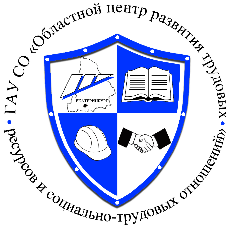 Руководителю организации КОММЕРЧЕСКРОЕ ПРЕДЛОЖЕНИЕпо аутсорсингу в сфере охраны труда Государственное автономное учреждение Свердловской области «Областной центр развития трудовых ресурсов и социально-трудовых отношений» (далее – ГАУ СО «ОЦРТР и СТО») предлагает услуги по аудиту и последующей организации системы охраны труда на предприятии с нуля под ключ.Обратившись к нам за услугами по охране труда, Вы избавляет себя от ряда затрат, сопряженных с наймом штатного специалиста.Мы разработаем и введём в действие полный комплект требуемой документации по охране труда (инструкции, положения, приказы, программы, журналы).Своевременно и грамотно реализуем все обязательные мероприятий по охране труда (инструктирование, проверка знаний, организация медосмотров, методическая помощь при проведении специальной оценки условий труда).Организуем обучение Ваших сотрудников нормам охраны труда, пожарно-техническому минимуму, электробезопасности.Осуществим контроль за соблюдением Вашими сотрудниками установленных требований и норм в области охраны труда.Организуем и проведем расследования случаев производственного травматизма и профзаболеваний Мы предоставим квалифицированную защиту интересов Вашей организации в случае проверок со стороны надзорных органов.Взаимодействуем с контролирующими организациями.Стоимость услуги от 10 000 рублей (определяется количеством рабочих мест и характером деятельности).Несоблюдение норм охраны труда грозит наложением штрафа на юридических лиц в размере от 50000 до 80000 рублей.Допуск к работе не аттестованного персонала, а также за допуск работника к исполнению им трудовых обязанностей без прохождения в установленном порядке обязательных предварительных и периодических медицинских осмотров влечет наложение штрафа в размере от 110000 до 130000 рублей.За отсутствие у работников, полагающихся им по характеру работы, СИЗ предусмотрены штрафы от 130000 до 150000 рублей.Надеемся на взаимовыгодное сотрудничество.Директор ГАУ СО «ОЦРТР и СТО»                	                  А.А. Бессчастнов 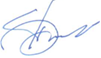 Исполнитель: Овчаров Александр Иванович(343)255-80-77, info@gau-so.ru